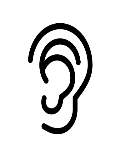 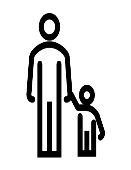 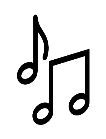 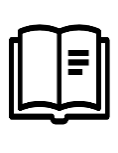 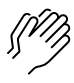 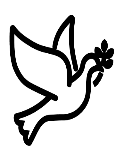 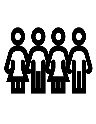 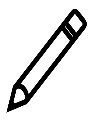 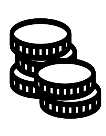 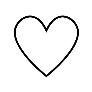 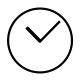 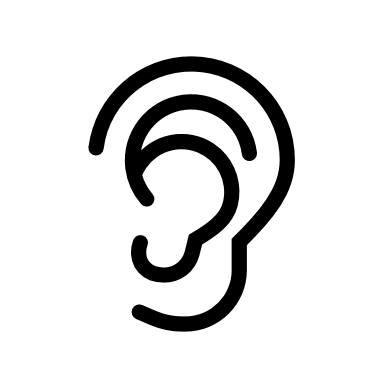 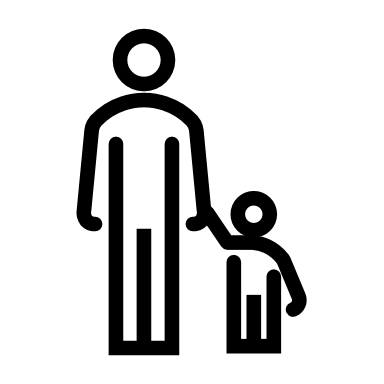 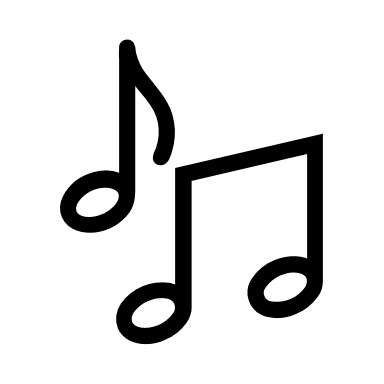 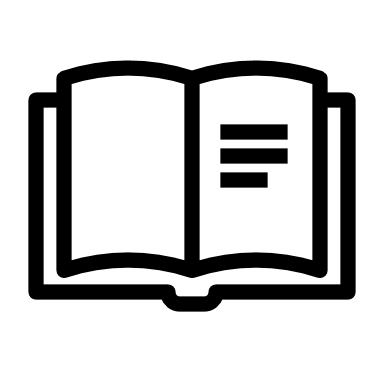 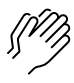 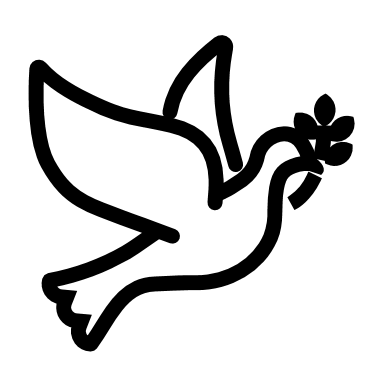 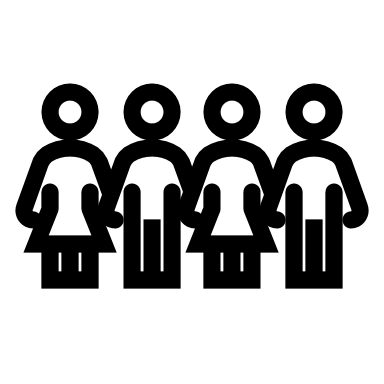 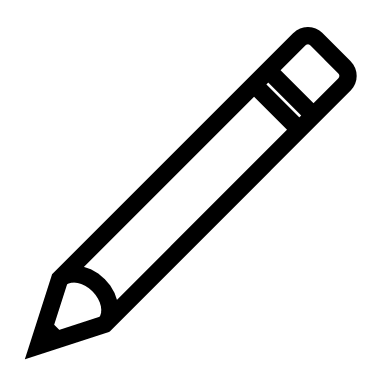 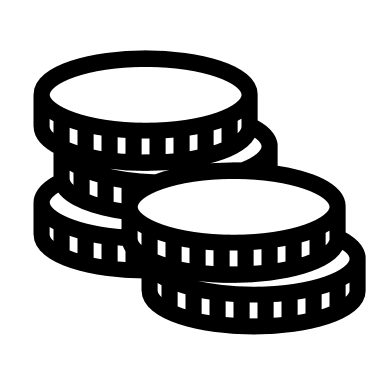 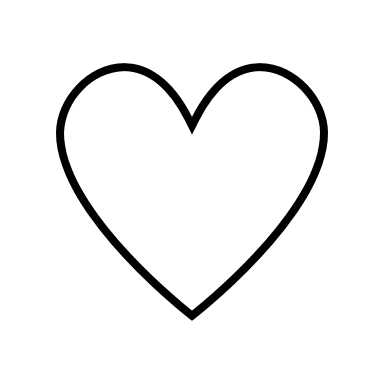 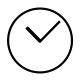 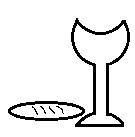 (Kids – use your worship packet and the tools listed at the end of the bulletin to do all these things.)Southminster Presbyterian Church 22nd Sunday after Pentecost or 34th Sunday of Covid19 November 1, 2020All Saints Day9:30 a.m. Find the link for the service on one of these sites:1) our Facebook page: https://www.facebook.com/SouthminsterGlenEllyn/
2) our web site: https://www.southminsterpc.org/worship-videos
3) our YouTube channel:
https://www.youtube.com/channel/UCPgWICngOvkmR1OXgCG_wiA/videosIf the video feed is interrupted during the service, exit the live video. Wait a minute or two, and then log back in. The video feed should be restored in about1-2 minutes after an interruption and becomes PART 2 of the worship service.Please put your phones and computers in airplane mode anywhere in the building.
For those at home, now might be a good time to get your communion elements together.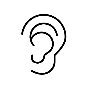  1	Gathering Music: Medley of Hymns 816-821 from the Glory to God hymnalYou’re at the right place online if you’re hearing the gathering music. It is on a loop and lasts for 15 minutes. 2	Welcome and Moment for Mission  3 Lighting the Candles 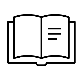 Come, Holy Spirit. May the fruit of the Spirit live in us: love, joy, peace, patience, kindness, generosity, faithfulness, gentleness, and self-control. 
Come, Holy Spirit, come. 4	Improvisational Prelude 5	Call to Worship  	  	(Hebrews 12)	Leader:	We are surrounded by a great cloud of witnesses;  	People:	Death has no power over them. 	Leader:	Blessed are the dead who die in the Lord	All:	For theirs is the Kingdom of Heaven.    6	Hymn:  	Glory Bound  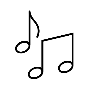 When I hear that trumpet sound, I will lay my burdens down.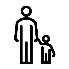 I will lay them deep into the ground, then I’ll know that I am glory bound.Hallelujah! Hallelujah! Hallelujah! Hallelujah!I’ll be travelin’ far from home and I won’t be lookin’ for to roam,I’ll be crossin’ o’er the great divide, in a better home soon I will reside.Hallelujah! Hallelujah! Hallelujah! Hallelujah! 7	Prayer of Confession  (unison)Lord God, we are both saints and sinners. We are your beloved children, washed and born new by your mercy, living the blessings of your grace. In all that we have done wrong, forgive us please. Help us live and grow into the image of Jesus Christ, in whose name we pray. Amen.
       	(Time of silence for personal prayer and confession)     8	Declaration of the Grace of God/Assurance of Pardon    	(2 Corinthians 5:16-19, edited)	Leader:	From now on, therefore, we regard no one from a human point of view.	People:	So if anyone is in Christ, there is a new creation:	Leader:	Everything old has passed away;	People:	See, everything has become new! 	All:	We declare the good news! In Jesus Christ we are forgiven. Alleluia! 9	Response 581:  	Glory Be to the Father 	  keep through Advent  Glory be to the Father, and to the Son, and to the Holy Ghost;As it was in the beginning, is now and ever shall be,World without end. Amen, amen.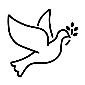 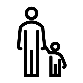 10	The Passing of the Peace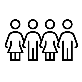 11	Word with Children 	 	Jessica Parks12	Prayer for Illumination     13     Scripture Lessons:  Lamentations 3:19-26     	                                 Romans 8:31-37  14    Sermon:	“Tears”  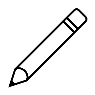 Children, as you listen to the sermon, you may want to choose an activity 
from the children’s packet that will help you think about what you hear in the sermon.15	Saying What We Believe/Affirmation of Faith  (unison)	  Romans 8:37-39No, in all these things we are more than conquerors through him who loved us. For I am convinced that neither death, nor life, nor angels, nor rulers, nor things present, nor things to come, nor powers, nor height, nor depth, nor anything else in all creation, will be able to separate us from the love of God in Christ Jesus our Lord.16	Hymn 39: 	Great Is Thy Faithfulness  (verse 1)Great is they faithfulness, O God my Father;There is no shadow of turning with thee.Thou changest not; thy compassions they fail not.As thou hast been thou forever wilt be.Great is thy faithfulness! Great is thy faithfulness!Morning by morning new mercies I seeAll I have needed thy hand hath provided.Great is thy faithfulness, Lord unto me!	Offering of Ourselves and Our Gifts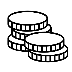 17	Offertory:  	Eternal Father, Strong to Save18	*Doxology 		Hymnal 606Praise God, from whom all blessings flow;Praise Him all creatures here below;Praise Him above, ye heavenly host;Praise Father, Son, and Holy Ghost. Amen.19	Prayer of Dedication	Service of the Lord’s Supper              20	Invitation 	[We extend an invitation to the Lord’s Supper to all who have been baptized. You do 
 	not need to be a member of this congregation or a Presbyterian to share in this meal. 
	We remember that access to the Table is not a right conferred upon the worthy, but a 
 	privilege given to believers who come in faith, repentance, and love.]21 	Great Prayer of Thanksgiving  	Leader:	The Lord be with you.	People:	And also with you.	Leader:	Lift up your hearts.	People:	We lift them to the Lord.	Leader:	Let us give thanks to the Lord our God. 	People:	It is right to give our thanks and praise.22	    The minister gives thanks…23	The congregation responds:    Holy, holy, holy Lord, God of power and might,Heav’n and earth are full of your glory.Hosanna in the highest, hosanna in the highest.Blest is he who comes in the name of the Lord.Hosanna in the highest, hosanna in the highest.24	The minister continues the Thanksgiving…	Dying you destroyed our death,	Rising you restored our life.	Lord Jesus, come in glory.The minister continues with Intercessions for the Church and the World
and Prayers of the People…	Leader:	Lord, in your mercy,	People:	hear our prayers.	Our Lord’s PrayerOur Father who art in heaven, hallowed be thy name. Thy kingdom come, thy will be done, on earth as it is in heaven. Give us this day our daily bread; and forgive us our debts, as we forgive our debtors; and lead us not into temptation, but deliver us from evil. For thine is the kingdom and the power and the glory, forever. Amen.Children, draw or write something you would like to say to God in prayer this morning. 
If you want to share it with the church, you may also leave a message 
on the church phone line.	Words of Institution 	Communion25	Communion Music: 	Tears in Heaven 	Eric Clapton 26	Prayer27	Hymn 326: 	For All the Saints  (verses 1, 3)  For all the saints who from their labors rest,Who thee by faith before the world confessed,Thy name, O Jesus, be forever blest.Al-le-lu-ia! Al-le-lu-ia!O blest communion, fellowship divine!We freely struggle; they in glory shine;Yet all are one in thee, for all are thine.Al-le-lu-ia! Al-le-lu-ia!28	Charge and Benediction              	Leader:	Now go and serve the Lord,	All:	For we are blessed to be a blessing! Alleluia! Amen!29	Postlude:	Abide with Me/Going HomeParticipants and Technical CrewRev. Wendy BodenLiturgists: Christine Olfelt, Jessica Parks, Blair NelsonMusicians: Tom Anderson; Dave Johnston, bagpipesTech support: Ron Birchall, David Kozich, Chris Kozich, Blair Nelson  The flowers today are from Jim and Tricia Smith in memory of Tricia’s mom, Mary.Good Morning to our Children:To complete all the activities in this worship folder you will need:ears to heara mouth to sing  hands to foldeyes to read a brain to think  a worship kit including:something to color with – crayons, markers or colored pencilssomething to write with, like a pen or pencilsomething to write on, like a table or a clipboardscissors and tape  If you would like a worship kit for your child, please contact Christine@southminsterpc.org and one will come to you!A Guide to Our Worship SymbolsQuotations are taken from OUR ORDER OF WORSHIP by Teresa Lockhart Stricklen, Associate for Worship, Presbyterian Church (USA), found at https://www.pcusa.org/site_media/media/uploads/theologyandworship/pdfs/order_of_worship_brochure_dec_2008.pdf. Edited.Join us for Zoom fellowship at 10:30 following the worship service.
Join Zoom Meeting: https://us02web.zoom.us/j/84976519991
Meeting ID: 849 7651 9991
You are invited to join us on Facebook (https://www.facebook.com/SouthminsterGlenEllyn/), where we have a live sharing of “Heart to Heart” Tuesday-Friday at 4:16 p.m. 

We’re also live on Sunday morning for worship at 9:30 a.m. 
Find us at https://www.facebook.com/SouthminsterGlenEllyn/

You can also find links to recordings of the weekday sessions and Sunday services posted on our web site: https://www.southminsterpc.org/worship-videos or by going to our YouTube channel:
https://www.youtube.com/channel/UCPgWICngOvkmR1OXgCG_wiA/videos

Sunday Morning Adult Ed. Bible Study – 11:15!  We finished our study of James’s Epistle, and now we are on to Amos, one of the oldest of the writing prophets. Join us to study what he had to say to Israel and Judah in the eighth century B.C.E. Join us on Zoom: https://us02web.zoom.us/j/83804167534?pwd=eHVNYXF3NVJHN3JKRUFPZXozRjkxZz09
(Meeting ID: 838 0416 7534/Password: 062773)

COVID 19 Update: Session wants individuals planning to worship in person to be aware that the positivity rate in DuPage County remains high at 9.5% (Last week was 9%-the goal is 5% or less). Gov. Pritzker has kept Region 8, which includes Glen Ellyn, under the same mitigation requirements that began last Friday, Oct 23. In-person worship at Southminster will continue, since less than 25 people have gathered in the sanctuary each Sunday since opening, and that meets guidelines (groups restricted to no more than 25). We trust in-person worshipping congregants will make the right decision for themselves and their families. All in-person COVID safety measures regarding temperature checks, required masks, social distancing, etc. remain. Remember our aim is to love God and neighbor. We pray for an end to the pandemic.
Elder Sarah Allen


“Share the Spirit” of Christmas with the families supported by the People’s Resource Center (PRC) – order gift cards today!
Due to COVID this year, Share The Spirit has changed how gifts will be distributed. A few cars at a time will drive into the fieldhouse at the DuPage Fairgrounds and gifts will be distributed. PRC is requesting gift cards and hats and mittens for youth up to 17 years of age. That will be all we will be collecting this year. There will be a separate Jubilee Bucks form available for Share The Spirit, and hats and mittens can be dropped off at the Freys’ front porch. Gift card orders will be taken on Sundays, November 1 and 15; all orders for Share the Spirit cards MUST be purchased by November 15 at 9:00 p.m. There is a special order form for Share the Spirit gifts; see the details in the Jubilee Bucks note from Bobbi Frey (below). Donations of hats and mittens must be delivered to the Freys by Sunday, November 29.
Youth: Today is our annual Family Hike! We rendezvous at Waterfall Glen Forest Preserve in Darien. See the information at https://www.dupageforest.org/places-to-go/forest-preserves/waterfall-glen. We will meet at the Waterfall parking lot at 2:00 p.m. (To reach the Rocky Glen waterfall parking lot, take Cass Avenue 1.5 miles south of Northgate Road to Bluff Road. Take Bluff Road 0.3 mile east to the lot.) You can download the trail map at https://www.dupageforest.org/hubfs/Places-to-Go/Documents/Forest-Preserves/Waterfall-Glen-map-2020.pdf. Bring your family and friends. Also, bring a mask and prepare to keep our distance, yet enjoy nature and the fellowship. We’ll need to talk about Sleep Out Saturday, which is coming up next weekend.

Act fast to order poinsettias - orders are due by this Wednesday! 
Like everything else in time of Covid-19, this year’s poinsettia sale will be different. The Christmas Eve service will be pre-recorded, so plants will be available BEFORE Christmas for you to pick up and enjoy. Our florist, the Green Branch, has lost vendors and needs counts very early this year. Your choices are:
Red 7 1/2” two-branch bloom: $23 each 
Red 8 1/2 “ three-branch bloom $35
White 8 1/2” three-branch bloom: $35 

If you want to order, please email Sarah Allen: ridesrowdy@aol.com or text/call 630-988-8231 by Wednesday, November 4. If ordering, kindly mail checks marked “poinsettia” to church. Further info on pick-up will be forthcoming. 
Sleep Out Saturday is next weekend! The virus has shut a lot of things down, but not homelessness. Once again Southminster’s youth and families are participating in Sleep Out Saturday to raise funds for Bridge Communities Transitional Housing Program. Some of our hardy youth and parents will be sleeping outside the evening of Nov. 7. This year, we will be taking extra measures to be COVID safe, but that will not dampen our enthusiasm. Go to https://www.bridgecommunities.org/group117 to sponsor our group or a particular group member. All donations go straight to Bridge Communities.
The Session of Southminster Presbyterian Church has called a meeting of the congregation to follow worship next Sunday, November 8, for the purpose of electing new officers. Notes from Christine Olfelt: 
Our Thursday night (7:00) virtual thematic Bible Study is proving to engender interesting conversation. The study will continue this week. Watch for the details to be posted in Wednesday’s eNotes. Word with Children: Have you helped with our Word with the Children in the past?  Are you interested in giving more of these important talks? Please contact Christine@southminsterpc.org and we’ll work with your availability and comfort level. We are happy to have your contribution be pre-recorded.

Kids and artistic types
We have had so much fun other years, making and selling Christmas gift tags to purchase mittens for Share the Spirit. This year, Southminster has also been asked to provide mittens (scroll down a little way to find Share the Spirit), but we can’t do the gift tag thing. In order to send a little of Jesus’ love along with the mittens we do provide, let’s make some Christmas cards. I will include ideas in your bulletin each week in November to get you started. And if you have a school project that requires you to write or draw, maybe you can do double duty by writing a Christmas note. Please drop your completed projects off at church. Or if you’re techy, you can make electronic art and email it to me to print. Thanks,  Dr. Christine

Presbyterian Women’s Circle: PW had a very interesting virtual tour of Kemmerer Village last month. This month we’ve run into a lack of available speakers. Instead of meeting on the third Friday, we invite everyone to meet in the parking lot on Saturday, November 14, during the hours of the Thank Offering collection. (See below.)

Christine Olfelt


The annual Thank Offering: Just a reminder to everyone to be sure to be saving, and gathering, their coins for this. This year, however, there will be a different format because of the COVID virus. The date for bringing in coins for the offering will be Saturday, Nov. 14, from 11:00 a.m. to 3:00 p.m. There will be a container outside the front doors for collecting the coins. Then, the coins will be dedicated on Thanksgiving Sunday, November 22, during morning worship.  

The Thank Offering goes to support Presbyterian Women missions around this country and around the world. We have been part of this for many years and always appreciate the way Southminster has supported this endeavor. Our coins have been part of many missions for schools, shelter, child care, and other meaningful things.  

There will be members of Morning Circle to assist in this collection in the parking lot by the front doors. In spite of this difficult year, we still have many things to be thankful for. So count your blessings and bring in your coins.

Stewardship month is coming to a close - have you turned in your pledge for 2021? Please mail or drop off that pledge card this week!
If you did not receive a stewardship mailing, or if it isn't handy, here are some other ways that you can submit a confidential pledge: email your new pledge to Chris Kozich (kintonck@gmail.com), text or phone Chris Kozich (630.673.4286), or write a note to Chris Kozich and mail it to Southminster.
A copy of the stewardship letter and pledge card is posted on Southminster's website, under the Giving and Giving Back tab.  
We will soon be reaching out to those who have not responded. Please be patient with your stewardship volunteers - it is possible that your pledge card may be delayed in the U.S. mail.
If you have any questions, or would like to speak with Chris Kozich, just give her a call.  (If she does not answer, please leave a message and she will get back to you.)The Easter Task Force will meet on Sunday, November 15, at 11:00 a.m. via Zoom. The link will be in eNotes.

We are looking for people who would like to assist in our worship services: liturgists, musicians, offering the Word with Children. You may choose to be present in the sanctuary, or we can arrange to pre-record your part. Please let Wendy know if you are willing to participate.    


The Deacons would like to know if anyone may have older iPads or tablets that are no longer in use. If so, please let Lynn Ferino know (lynnferino1188@comcast.net or 630-272-2269). The Deacons are looking into an idea for how they might be used, and would like to know if there are any available. Thank you! 


Jubilee Bucks (from Bobbi Frey):   
We will be taking orders for Jubilee Bucks today. You are able to add gift cards to your order to support Share the Spirit. We will hold on to STS cards throughout the month, but I will let you know I have received the order. These are the cards requested for Share the Spirit: Amazon $10 and $25 (2.25% to SPC); Jewel $10 and $25 (4.0% to SPC); Target $10 and $25 (2.5% to SPC); Walmart $10 and $25 (2.5% to SPC).Even with some people in the church on Sundays, we will only take Jubilee Bucks orders by email: bobbifrey@aol.com. Place your order by 9:00 p.m. tonight; include merchant, denomination of gift card, number of cards, and total of order. Be sure to indicate which are for you and which are for Share the Spirit.
Cards are now being delivered on Wednesday instead of Tuesday. You can pay when the cards or delivered or you can mail a check to the church. (Be sure you label it for Jubilee Bucks.) 
Next chance to order (and your last chance for Share the Spirit): November 15 
Donations for PRC (also from Bobbi Frey): Hard to believe that for 32 weeks we have been making weekly deliveries to PRC! Last Monday’s delivery was incredible - by far the biggest to date! Thanks to all who are supporting those in need! The donation box remains out 24/7 on our front porch at 2S033 Taylor Rd, GE.


Care Notes:   
“In everything by prayer and supplication with thanksgiving let your requests be made known to God.” -Philippians 4:6 
Generally, we share our prayer requests at worship services on blue slips, but since we haven’t been meeting, we’re missing our blue slips! We are still collecting prayer requests! Please leave a message on our answering machine at 630-469-9149. 

Joys and Concerns: 
  - Betty and the entire Eichin family on the death of Ric early Friday morning
  - Lanny and Nancy Baird
  - Hayley Jablonski, whose cancer has returned
  - Sue Knisely’s sister, Patricia, who has tested positive for COVID
  - Pastor Daniel Diss, recovering from surgery
  - a joy that Pastor Laura Antonelli has now tested negative for COVID
  - Christine’s brother-in-law, Jim, who is undergoing treatment for pancreatic cancer. His surgery went well, but he faces a long recovery. He is thankful for prayers.

  - the 545 children who were separated from their parents at the U.S.-Mexican border and whose parents now cannot be found
  - Margie R., in a coma with a brain injury after being hit by a car
  - Calvin, a toddler who had a liver transplant
  - Heidi Shierry, still receiving treatments for a kidney infection (but getting better!)
  - Judith Le Fevere, a friend of the Ellsworths, with ongoing health and financial issues
  - Marji S., undergoing treatment for cancer
  - those affected by fires in the western states, and many thanks to the firefighters who have come from all over the country to fight all those fires!
  - all who have been affected by hurricanes/tropical storms
  - Melissa Heard, a coworker of Rita Zapel’s, who has ongoing health issues
  - friends ill with COVID, in particular the parents of a friend of the youth group
  - our country, as we approach elections
  - prayers for parents, guardians, teachers, students, and all who are trying to navigate school and sports openings
  - Toby, neighbor and friend of Jim and Tricia Smith and Lynn Ferino, resting at home under medical care for cancer
  - those who are having medical procedures
  - Scott B., who has dementia and cancer

We continue to pray for our friends and family in the health fields:
Nurses: 
Andie Benson and Nikki Mendoza, both children of Pete and Pam Petersen
Rachel Kralicek: Heather’s daughter
Lindsey Ellinghausen: granddaughter of Ellinghausens
Sara Russell Humes: Lanny’s daughter
Samantha Linde, granddaughter of Ralph and Caroline, Critical Care/ICU nurse

Doctors: 
Nathan and Erin Allen (Allens’ son & daughter in law)
Francine Long (a longtime friend of our church community)
Otis Miller and Jon Thomas (Janey Sarther’s brother and brother in law)
Jessica McIntyre (a friend of our church community)
Will Perkinson (member and on call)
Claudia Adja (Affiliate member in Ghana)

Other health workers:
Roland Lankah: Health worker at Cook County Jail
Sammy Dearing: new tech (Birchalls’ granddaughter)
David Zoby: Radiologist (Wendy’s step brother)
Laura P. (neighbor of Barb D.), hospital phlebotomist

Food Pantries: Glen Ellyn Food Pantry, People’s Resource Center, Lakeview Food Pantry, and our members Bobbi Frey & Anna Nelson, who work with them

A Special Request for Prayer
We are all feeling the pressure of restrictions due to Covid19 as well as the challenges that surround “opening up.” There is also understandable unrest in our nation around issues of race, justice, and disparities of many kinds. Please be on your knees daily lifting up our nation.


Caring for you!
Our Congregational Care Committee is ready to assist in time of need. If you need assistance from the Congregational Care Ministry or Helping Hands, you may call Deacon Deb Bohi (home: 630-469-9404 or cell: 630-935-1225). You may call Pastor Wendy Boden on her cell or home phone (if she has shared the numbers with you) or leave a message for her at the church office: 630-469-9149. Email Wendy at wendy@southminsterpc.org. (Please note that she can only read email in the office, and she’s only in her office a short time every day, at least while the church is not open for worship. You may also call your deacon if you need help from the church.

Remember that we love God and neighbor. Our address is 680 South Park Blvd., Glen Ellyn, IL 60137 if you would like to set up an online account with your bank or mail in your pledge. Grace and peace to you!Employment Opportunity
Part-time, flexible hours
$15/hour
520 Forest Ave., Glen Ellyn
Family is looking for a responsible companion for their 92-year old mother. They would prefer candidates who could come on a daily basis but will definitely consider someone who can come at least three times a week. The individual would primarily be a companion for their mother but would also do some light cleaning, meal preparation and ensuring that the weekly medication organizers are filled. 

If you are interested in this position, please contact Heidi Shierry at 630-853-6836. 
Prayer Requests: We listenWe pass the peaceWe read alongWe give our offering of time, talent and treasureWe standWe sing if we are at homeWe prayWe respondWe participate
 in the Word 
with ChildrenWe take com-munion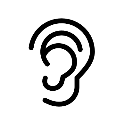 We listen: “Basically, the sermon is God’s dynamic, eternal Word spoken to us in such a way that we might hear what God has to say to us and be encouraged to follow the Lord 
in faith.  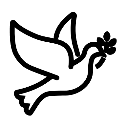 We pass the peace: “…We greet one another with the peace of Christ as common forgiven sinners. As we are forgiven, so we forgive. This is also a good time to reconcile with those family members who drove us crazy trying to get to church on time, church members with whom we have tensions, or people we're not so happy to see.”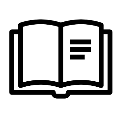 We read along: “God’s Word comes to us in many ways—through scripture, special music, sermons. Listen for God's eternal Word addressing you with good news about the Lord’s love for you and all people.”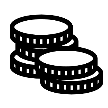 We give our offering of time, talent, and treasure: “This is the time when we give ourselves, all that we are, and all that we have, to God’s service. As a symbol of what is of value to us, we make an offering… to promote the gospel.”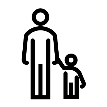 We stand: “We stand as a way of saying, “This is where I stand,” and as a way of standing in continuity with the people of God of ages past…”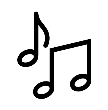 We sing: “…We sing praise with hearts and minds (even if that's a little out of tune), just enjoying God for who God is. As we open up the pathways of breath to sing praise, we make space for the Spirit breath to fill us.” Even if we simply listen and read the words, we are praising God.We pray: The first thing we do is pray—for our world, the church, other people, and ourselves. The prayer is our prayer as a church. One person may pray for us, but we are all praying together as one in our hearts, continuing Christ’s ministry of prayer for the world.”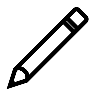 We respond: Responding by writing or drawing helps us remember what we are hearing and is a chance to express our beliefs.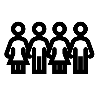 We participate in the Word with Children: It is called the Word WITH Children because the whole church is invited to listen with the fresh, faith-filled ears of children to the proclaimed message.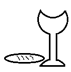 We share communion. The Lord’s Supper not only nourishes, it also teaches, and we learn about communion by participating in it. Even very young children can sense that the Lord’s Supper is a special meal to be received with respect, and they can share a deep sense of belonging to the forgiving, accepting, loving community of the church. Parents or guardians may decide when their children have reached this point and are ready to celebrate communion.